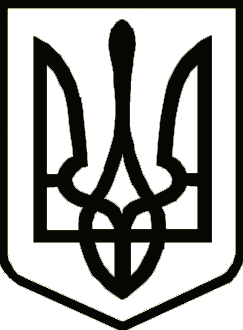 УкраїнаСРІБНЯНСЬКА СЕЛИЩНА РАДАРОЗПОРЯДЖЕННЯПро скликання засідання виконавчого комітету Срібнянської селищної радиВідповідно до статті 53 та пункту 20, частини 4 статті 42 Закону України «Про місцеве самоврядування в Україні», зобов'язую:Скликати засідання виконавчого комітету Срібнянської селищної ради 30 вересня 2021 року о 10-00 годині в залі засідань селищної ради.На розгляд засідання виконавчого комітету винести наступні питання:Про затвердження рішення комісії з формування пропозицій щодо спрямування субвенції з державного бюджету місцевим бюджетам на проектні, будівельно-ремонтні роботи, придбання житла та приміщень для розвитку сімейних та інших форм виховання, наближених до сімейних, підтримку малих групових будинків та забезпечення житлом дітей-сиріт, дітей, позбавлених батьківського піклування, осіб з їх числа.Про видалення зелених насаджень при проведенні заходів з благоустрою на території Срібнянської селищної ради.Про розгляд звернень громадян. Селищний голова 						      Олена ПАНЧЕНКО29 вересня2021 року    смт Срібне			      №171